BRAILLE AND TALKING BOOK LIBRARYP.O. Box 942837Sacramento, CA  94237-0001(916) 654-0640   (800) 952-5666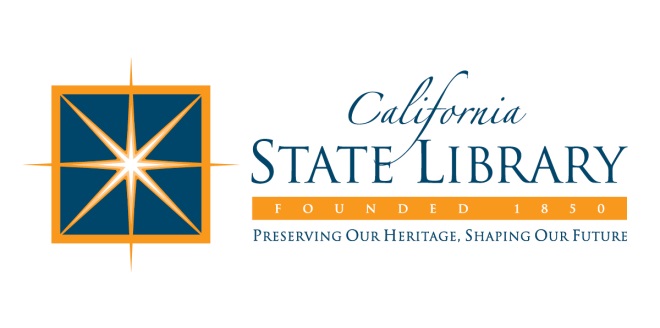 Read-Alikes for the Stephanie Plum SeriesIf you like Janet’s Evanovich’s Stephanie Plum series, you might want to try these similar novels featuring mystery, romance, and tough, spunky, and sassy female protagonists.  To order any of these titles, contact the library by email, phone, mail, in person, or order through our online catalog.  Select titles can be downloaded from BARD.Track of the Cat: An Anna Pigeon Mystery By Nevada BarrRead by Suzanne Toren	Reading time 8 hours, 21 minutesNational park ranger Anna Pigeon is patrolling the West Texas backcountry when she discovers the body of a colleague apparently killed by a mountain lion. Disbelieving, Anna tracks a human killer as conflict erupts among park employees, hunters, ranchers, and conservationists. Some descriptions of sex and some strong language. 1993.	Download from BARD: Track of the Cat	Also available on digital cartridge DB065648Agatha Raisin and the Quiche of Death By M.C. BeatonRead by Carmella Ross	Reading time 6 hours, 19 minutesAt fifty-three, Agatha Raisin sells her successful public relations firm in London for early retirement in the Cotswolds. Lacking social skills, Agatha is soon bored and lonely. To garner some popularity, she enters a store-bought quiche in a local bake-off, but instead of winning she learns that her entry has poisoned the judge. To clear her name, Agatha resolves to find the story behind the poison. Strong language. 1992.	Download from BARD: Agatha Raisin and the Quiche of Death	Also available on digital cartridge DB038163	Also available on cassette RC038163The Little Lady Agency By Hester BrowneRead by Martha Harmon Pardee	Reading time 12 hours, 48 minutesTwenty-seven-year-old Londoner Melissa Romney-Jones opens Little Lady Agency, a consulting firm dedicated to helping bachelors navigate their personal and social lives. Melissa dons a wig and assumes the professional identity of "Honey," but when sparks fly with American client Jonathan Riley, Melissa wonders whether he loves her or Honey. 2005.	Download from BARD: The Little Lady Agency	Also available on cassette RC062840Goodnight, Irene By Jan BurkeRead by Carol Dines	Reading time 9 hours, 50 minutesO'Connor, Irene Kelly's best friend from her newspaper days, is blown to bits in his front yard. Homicide detective Frank Harriman asks Irene to help him by returning to her newspaper job to find out if O'Connor had made any progress on his pet project--a thirty-five-year-old case of an anonymous murder victim. Strong language and violence. 1993.	Download from BARD: Goodnight, Irene	Also available on digital cartridge DB045430	Also available on cassette RC045430Goodbye, Ms. Chips By Dorothy CannellRead by Corrie James	Reading time 9 hours, 47 minutesEllie Haskell's old boarding-school chum Dorcas Critchley now works as their alma mater's games mistress. Familiar with Ellie's amateur-sleuthing skills, Dorcas asks Ellie to find out who took a valuable lacrosse cup. But the suspicious death of retired teacher Ms. Chips changes the focus of Ellie's investigation. 2008.		Download from BARD: Goodbye, Ms. Chips	Also available on digital cartridge DB069813	Download from BARD as Electronic Braille BR18522	Also available in braille BR018522Catering to Nobody: A Culinary Mystery by Diane Mott Davidson
Read by Martha Harmon Pardee. 	Reading time 9 hours 6 minutes. 
Colorado. Goldy caters the wake for her son Arch's fifth-grade teacher, who apparently committed suicide. During the event, Goldy's ex-father-in-law is poisoned. Afraid of losing her business and ruining her reputation, Goldy investigates the incidents and discovers that Arch may be involved. Includes recipes. Some strong language. 1992. Download from BARD: Catering to NobodyAlso available on digital cartridge DB068789Also available on cassette RC068789Back to the Bedroom By Janet EvanovichRead by Colleen Delany	Reading time 4 hours, 50 minutesWashington, D.C., neighbors Kate and Dave unexpectedly fall in love. Kate's a professional musician while Dave, a former photographer, lives off of his lottery winnings. They contend with major household mishaps, disapproving parents, and a hostage-taker before marrying. Some descriptions of sex and some strong language. Bestseller. 1989.	Download from BARD: Back to the Bedroom	Also available on digital cartridge DB061164	Also available on cassette RC061164Foul Play By Janet EvanovichRead by Colleen Delany	Reading time 4 hours, 1 minuteVeterinarian Jacob Elliott falls in love with recently fired television host Amy Klasse. Amy is replaced at work by a seven-pound chicken and when it disappears, she is accused of taking it. Amy and Jacob search for the missing bird. Some descriptions of sex. Bestseller. 1989.	Download from BARD: Foul Play	Also available on digital cartridge DB067756	Also available on cassette RC067756Metro Girl by Janet EvanovichRead by Faith Potts	Former stock-car driver Alexandra Barnaby leaves Baltimore to find her missing brother "Wild Bill" in Miami. NASCAR driver Sam Hooker is also looking for Bill, who stole Hooker's yacht. The two join forces to expedite the search and sparks fly. Strong language and some violence. Bestseller. 2004.	Available on cassette RC059459Motor Mouth By Janet EvanovichRead by Faith Potts	Reading time 7 hours, 45 minutesAlexandra "Barney" Barnaby, last seen in Metro Girl (RC 59459), and her lover, NASCAR driver Sam Hooker, look for evidence of cheating at the race track. When they steal a car-hauler truck, they discover the body of a murdered race-car owner inside. Strong language and some violence. Bestseller. 2006.	Download from BARD: Motor Mouth	Also available on digital cartridge DB063888	Also available on cassette RC063888Wicked Appetite By Janet EvanovichRead by Faith Potts	Reading time 6 hours, 57 minutesAfter inheriting a house near Salem, Massachusetts, baker Lizzy Tucker encounters two supernatural men: Diesel, from Visions of Sugar Plums (DB 55055), and his cousin Wulf. Diesel and Wulf believe Lizzy has the power to find seven magical stones--and each wants to keep the other from possessing the objects. 2010.	Download from BARD: Wicked Appetite	Also available on digital cartridge DB072192Wicked Business and Lizzy and Diesel Novel By Janet EvanovichRead by Martha Harmon Pardee	Reading time 6 hours, 44 minutesAfter Harvard University professor Gilbert Reedy is murdered, baker Lizzy Tucker and her supernatural friend Diesel continue Gilbert's quest for the Luxuria Stone--an ancient relic with the power of lust. Also searching are Diesel's cousin Wulf and zombie-like Anarchy. Bestseller. 2012.	Download from BARD: Wicked Business	Also available on digital cartridge DB075129Lemon Meringue Pie Murder By Joanne FlukeRead by Kristin Allison	Reading time 8 hours, 11 minutesBakery owner Hannah Swensen of Lake Eden, Minnesota--last seen in Blueberry Muffin Murder (RC 55213)--enlists the help of two sometime boyfriends when middle-aged flirt Rhonda Scharf is murdered after consuming one of Hannah's pies. As Hannah investigates, her family urges her to settle down. Includes recipes. 2003.	Download from BARD: Lemon Meringue Pie Murder	Also available on digital cartridge DB057480	Also available on cassette RC057480Murder on a Girls’ Night Out By Anne GeorgeRead by Ruth Ann Phimister		Reading time 7 hours, 31 minutesRetired Alabama schoolteacher Patricia Anne Hollowell has a mystery to solve when, shortly after her flamboyant sister Mary Alice buys a country-and-western bar, the previous owner is found dead in a wishing well. Commercial audiobook. 1996.	Download from BARD: Murder on a Girls’ Night Out	Also available in digital cartridge DB076848And a Puzzle to Die On By Parnell HallRead by Mitzi Friedlander	Reading time 9 hours, 20 minutesAttorney Becky Baldwin asks amateur sleuth Cora Felton to investigate the twenty-year-old case of Darryl Daigue, who is serving a life sentence for a teenager's murder. When more deaths occur the "Puzzle Lady" puts together a convoluted theory.  Some violence and some strong language. 2004.	Download from BARD: And a Puzzle to Die On	Also available on digital cartridge DB060183	Also available on cassette RC060183Maggody in Manhattan an Arly Hanks Mystery By Joan HessRead by Madelyn Buzzard	Reading time 8 hours, 42 minutesMaggody, Arkansas, police chief Arly Hanks's mother, Ruby Bee, wins a Manhattan trip as a cook-off finalist. When Ruby Bee ends up in jail, Arly reluctantly rescues her and meets another unlikely contestant, dashing but mysterious Durmond Pilverman, who helps investigate a murder. Some strong language. 1992.	Download from BARD Maggody in Manhattan	Also available on digital cartridge DB059619	Also available on cassette RC059619Dead to Rights a Joanna Brady Mystery By Judith A. JanceRead by Martha Harmon Pardee	Reading time 10 hours, 27 minutesNewly widowed sheriff Joanna Brady of Cochise County, Arizona, investigates the murder of local veterinarian Bucky Buckwalter. Suspects include the husband of a woman Bucky ran over while drunk, Bucky's own wife, and his wife's lover. Some violence and some strong language. 1996.	Download from BARD: Dead to Rights	Also available on digital cartridge DB067935Confessions of a Shopaholic By Sophie KinsellaRead by Martha Harmon Pardee	Reading time 10 hours, 1 minuteYoung London journalist Rebecca Bloomwood loves to shop for clothes, makeup, shoes, and other trendy extravagances she can ill afford on her meager wages. Her banker is pressing her about her enormous overdue credit-card bill, but Becky just can't seem to control her addiction. Some strong language. 2001.	Download from BARD: Confessions of a Shopaholic	Also available on cassette RC054435Remember Me? By Sophie KinsellaRead by Mare Trevathan	Reading time 10 hours, 44 minutesLondon. After twenty-eight-year-old Lexi Smart wakes up with amnesia, she can't remember the past three years of her life. Lexi learns that she's now a gorgeous but cut-throat businesswoman with a priggish millionaire husband and a secret lover.  Strong language. Bestseller. 2008.	Download from BARD: Remember Me?	Also available on digital cartridge DB066748	Download from BARD as Electronic Braille BR17707	Also available in braille BR017707A Date You Can’t Refuse By Harley Jane KozakRead by Mare Trevathan	Reading time 10 hours, 10 minutesAfter cash-strapped greeting-card designer Wollie Shelley finishes jury duty, defendant Yuri Milos offers Wollie a position as a dating coach at his media-training company for foreign celebrities. When FBI agents tell Wollie to take the job and spy for them, she reluctantly agrees. Some violence and some strong language. 2009.	Download from BARD: A Date you Can’t Refuse 	Also available on digital cartridge DB071298Getting Old is Murder by Rita LakinRead by Cecelia Riddett	Reading time 7 hours, 47 minutesSeventy-five-year-old Gladdy Gold, a retired New York librarian, lives in the Lanai Gardens apartment complex in Fort Lauderdale. Gladdy is suspicious when one of her elderly neighbors dies, but the death of her best friend Francie sends heartbroken Gladdy into sleuth mode to find the murderer. Some strong language. 2005.	Download from BARD: Getting Old is Murder	Also available on digital cartridge DB074779Our Lady of Immaculate Deception By Nancy MartinRead by Mare Trevathan	Reading time 9 hours, 6 minutesUnlike her shady relatives, Pittsburgh single mom Roxy Abruzzo runs a legit architectural-salvage business. But she can't resist taking a seemingly abandoned Greek statue from a burned-down estate. When the owner is killed that same night, Roxy realizes she's in trouble. Strong language and some explicit descriptions of sex. 2010.	Download from BARD: Our Lady of Immaculate Deception	Also available on digital cartridge DB073037A River in the Sky By Elizabeth PetersRead by Erin Jones	Reading time 9 hours, 18 minutesPalestine, 1910. The British government instructs Amelia and Emerson to monitor amateur archaeologist Major George Morley, a suspected spy. Meanwhile, the Peabodys' son Ramses, elsewhere in Palestine on a dig, uncovers a treasonous plot but is kidnapped before he can reach his parents and reveal it. 2010.	Download from BARD: A River in the Sky	Also available on digital cartridge DB071134A Hole in Juan: An Amanda Pepper Mystery By Gillian RobertsRead by Annie Wauters	Reading time 7 hours, 15 minutesHalloween pranks at Philly Prep turn sinister when science teacher Juan Reyes is seriously injured in a chemistry lab explosion shortly after complaining of being harassed by his students. To find the culprit, English teacher Amanda Pepper enlists the aid of her new PI husband, C.K. Mackenzie. 2006.	Download from BARD: A Hole in Juan: An Amanda Pepper Mystery	Also available on digital cartridge: A Hole in Juan: An Amanda Pepper…	Also available on cassette RC062895Sweet Love By Sarah Strohmeyer,Read by Martha Harmon PAardee	Reading time 8 hours, 59 minutesThe mother of Boston reporter and single parent Julie Mueller tries to reunite Julie with former crush Michael Slayton at a pastry class. But Julie and Michael are still feuding over a story Julie broke years ago, and, besides, Julie's too busy to fall in love. Some strong language. 2008.	Download from BARD: Sweet Love	Also available on digital cartridge DB067490